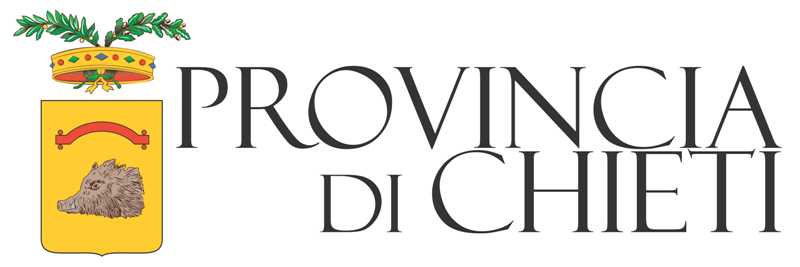 Registro degli accessi ex art. 5, comma 2, d.lgs. n. 33/2013 e Linee guida A.N.AC - Delibera n. 1309/2016Data di presentazioneOggetto della richiestaPresenza di soggetti controinteressatiData di rispostaEsito della richiesta(accoglimento/Diniego parziale/diniego totale)RiesameIstanza del 18/04/2018 – agli atti con prot. n. 7841 del 19/04/2018Istanza di accesso formale agli atti amministrativi ai sensi degli artt. 23,24, 25 della L. 241/90 – riferita al progetto “La Via Verde della Costa dei Trabocchi”.No27/04/2018 con prot. n. 8331Diniego nei termini proposti dall’istante – ovvero istanza preordinata ad un controllo generalizzato dell’operato della Provincia di Chieti – ovvero ad un controllo del corretto iter sia amministrativo e sia progettuale. Sono state, comunque, fornite le indicazioni per prendere visione e/o eventualmente estrarre copie di tutta la documentazione relativa il progetto “La Via Verde della Costa dei Trabocchi”.No